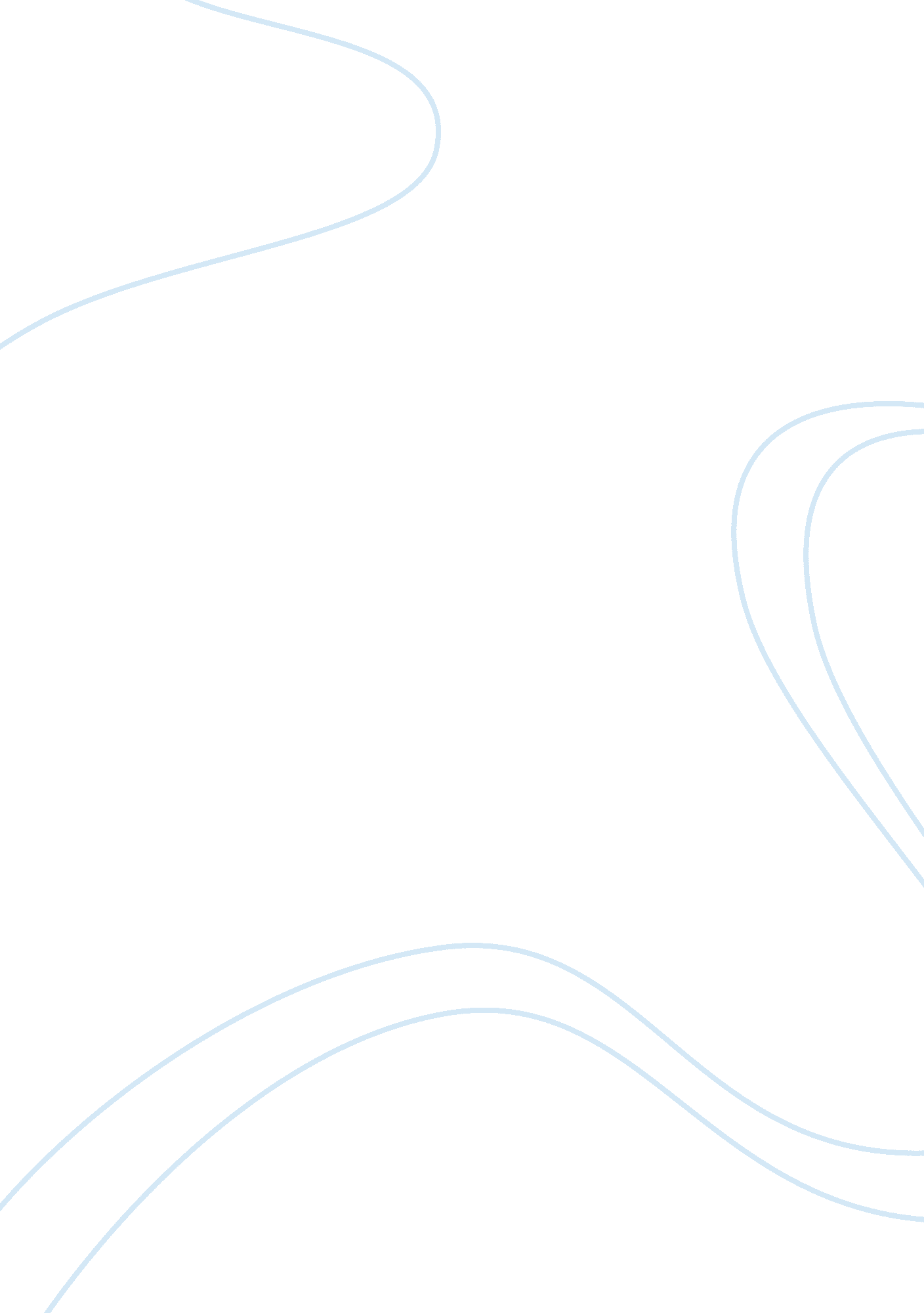 Technology advances and youth reasoningTechnology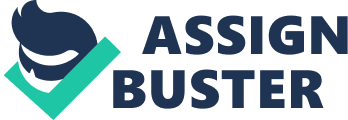 Technology, the foundation of many, if not, all of us has been one of our greatest accomplishments. From medicine, to military, and commercial, we've achieved goals greater than ours, our past's. Not too long ago the youth at the time imagined of many things like interstellar travel and motorized vehicles and now, in a couple short centuries we've achieved many of those dreams with the help of those visionaries and regained a new sense of morality along the way. It's amazing to think that people our age became the ones to change the way we live, but on another note, what is this generation accomplishing? In my opinion, not much of anything. We live in a world where technology is key but I also fear that it could also be our greatest downfall. Media and false role modeling has left this generation of youth in a false conclusion of the world and the people inhabiting it. They've been gifted childish morals and the mentality that they can disregard all the tasks given to them, similar to a spoiled brat. " Why is this? " you might ask. Well, the answer is quite simple. Today we're embracing technology to the point where we feel comfortable enough to allow children to use such devices. You might not think that doing just so would effect the child in any way but you have to start realizing that there's more to everything. Just like how a computer has many components, once you put them together, they become one thing. And because of that it is easy to disregard the level of complexity it actually is. Now take that bit of information Ive just given you, and add another variable, the Internet. Even if you give a child a simple iPhone, you have to realize that they might use the Internet, which holds just about everything known to man. And because of that, you've just given them everything, hence " a spoiled brat. So if you're one of those parents that nag towards the fact that some others spoil their children, you might want to eat your words. When those children grow up into part of the youth, they, of course, will be smarter and because of that they will unlock and have a deeper understanding of what's on the Internet and media. Like before, I introduced false role models, which can be any living person or even websites. The people can involve the successful which give the youth the mindset that since they did/do it, I can do it too. Because of that, they change their behavior for the better or for the worse. This usually results negatively but it can also result as a positive influence, however it is all based on who their role model is. The websites can include any social website: any site based on cruelty in a humorous sense like 4chan, Reddit: any gaming site: and any site that introduces sexual behavior. This will develop procrastination, inappropriate behavior, being awkward by social standards, a lower self esteem, being self-destructive, a increasingly violent behavior, etc. As you can see, all of these are characteristics of most teens today especially in the ones that call themselves Swagfags, Hipsters, Bronies, Furries, etc. This is due to the fact that the media and Internet represent the people that are flawless and popular, none of which are real. They also exhibit the people that have the same characteristics as the ones that I've listed above, which could slightly be more or less popular than them. Because of that the youth want to fit in so they change themselves to be a mirror image of what they want to be. The more people that try as hard, the more the others want to fit in, which is all similar to a bandwagon. The people that are less popular or more socially awkward will unfortunately meet a crueler fate. They will be bullied and tormented by the negatives existing on the internet known as trolls and cyber-bullies. Bringing up the topic of trolls and cyber-bullies, lets try to unravel why they choose to be what they are. Technology is also is a source of false security, this is a point that my friend Genesis Dobbins has pointed out to me. The trolls and cyber-bullies have the mindset that they are safe because the person they are making a mockery of cannot reach them but statistically, the majority of the cyber-bullies actually know the person they are bullying in real life and vice versa. So what you call " fun" might actually be a reason to put you in jail. As you can see, youth are people trying to understand the world and what lies within it. If you give them this sense of a false world, they can never be sane. This is proven by the fact that many of them are " in their own little world" and are unable to truly understand that these childish morals and acts of false character will effect them negatively in their adult lives. I feel like this is an important point to acknowledge but I do not feel that it is fair to only point out the negatives. Technology has seen its shadows but its impossible to have shadows without light. Many people have used technology to teach their youth and because of that, we have a higher standard than we did decades ago. This fact has proven that we have become smarter and have blossomed because of technology but we still have to regard the negatives. There are many bright minds out there because of this technology but we still have to put a cap on what we have. 